				Policy Committee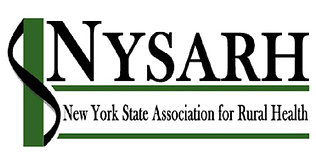 Tuesday, February 16, 202110:00-11:00AMBarry Brogan, ChairVia Zoomhttps://us02web.zoom.us/j/85814464621 Meeting ID: 858 1446 4621 Passcode: NYSARH 646.558.8656 US (New York)AGENDAWelcome and Roll-call						BarryAgenda ModificationsAccept Minutes of 1.13.21					BarryNRHA Policy Institute						Ali & AnnReport on Virtual ConferenceCongressional virtual visits are planned the week of 2/22Please sign up for visitshttps://drive.google.com/file/d/1O_6CYmZ-MetbT_JIhUNI1Wf9JCNc1Myy/view?usp=sharingNYS Advocacy Next Steps					BarryWhat did we learn from Legislators?Budget TestimonyLetter of Support for EMS Task ForceOther Business							All														Adjourn								BarryNext meeting:  March 16, 202110:00-11:00Thereafter Third Tuesdays at 10AM